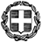      ΕΛΛΗΝΙΚΗ ΔΗΜΟΚΡΑΤΙΑ 			                   Ημερομηνία:10/1/2018                     ΥΠΟΥΡΓΕΙΟ			                                                       Αρ. πρωτ.:  21                   ΠΑΙΔΕΙΑΣ, ΕΡΕΥΝΑΣ ΚΑΙ ΘΡΗΣΚΕΥΜΑΤΩΝ       ΠΕΡΙΦΕΡΕΙΑΚΗ Δ/ΝΣΗ Π/ΘΜΙΑΣ ΚΑΙ                Δ/ΘΜΙΑΣ ΕΚΠ/ΣΗΣ ΑΤΤΙΚΗΣ          Δ/ΝΣΗ Δ/ΘΜΙΑΣ ΕΚΠ/ΣΗΣ Β΄ΑΘΗΝΑΣ Όνομα σχολείου :   1ο ΓΥΜΝΑΣΙΟ ΚΗΦΙΣΙΑΣ                                                 ΠΡΟΣΔιεύθυνση σχολείου: Λεβίδου 42, 145.63 Κηφισιά Πληροφορίες:             Δωροπούλου Σαραντούλα                                      Διεύθυνση Δευτεροβάθμιας εκπαίδευσης								Β΄Αθήνας 								Υπόψη : Kυρία Αθανασίου  ΤΗΛ:                         2108015590     .ΦΑΞ:                        210 8084085                                                                   E-mail:  mail@1gym-kifis.att.sch.gr  		ΠΡΟΚΗΡΥΞΗ ΕΚΠΑΙΔΕΥΤΙΚΗΣ  ΕΚΔΡΟΜΗΣ ΣΤΗΝ ΠΑΤΡΑ Το 1ο Γυμνάσιο Κηφισιάς προκηρύσσει εκπαιδευτική εκδρομή  στην πόλη της Πάτρας  και συγκεκριμένα από 15 Μαρτίου 2018 εως και 18  Μαρτίου 2018. Πιο αναλυτικά  : 1 . ΠΡΟΟΡΙΣΜΟΣ: Πάτρα 2. ΗΜΕΡΟΜΗΝΙΑ ΑΝΑΧΩΡΗΣΗΣ ΚΑΙ ΕΠΙΣΤΡΟΦΗΣ : αναχώρηση  15/3/2018  πρωινή πτήση επιστροφή 18/3/2018 απογευματινή πτήση. 3.ΠΡΟΒΛΕΠΟΜΕΝΟΣ ΑΡΙΘΜΟΣ ΣΥΜΜΕΤΕΧΟΝΤΩΝ : Μαθητές : 8 καθηγητές : 2 4. ΜΕΤΑΦΟΡΙΚΑ ΜΕΣΑ :  β. Ένα λεωφορείο για όλες τις μεταφορές μας μόνο μέσα  στην πόλη της Πάτρας  .5. ΚΑΤΗΓΟΡΙΑ ΚΑΤΑΛΥΜΑΤΟΣ:   ξενοδοχείο 4 αστέρων με  πλήρες πρωινό και ένα γεύμα στο κέντρο της πόλης της Πάτρας .6. ΑΣΦΑΛΙΣΗ  ΑΣΤΙΚΗΣ ΕΥΘΥΝΗΣ ΔΙΟΡΓΑΝΩΤΗ : ΝΑΙ 7 ΣΥΝΟΛΙΚΗ ΤΙΜΉ ΑΝΑ ΜΑΘΗΤΗ ME Φ.Π.Α : NAI ΚΑΤΑΛΗΚΤΙΚΗ ΗΜΕΡΟΜΗΝΙΑ ΚΑΙ ΩΡΑ ΥΠΟΒΟΛΗΣ ΠΡΟΣΦΟΡΑΣ : Παρασκευή  19/1/2018 ΚΑΙ  ΏΡΑ 13.00 μ.μ ΣΑΣ ΥΠΕΝΘΥΜΙΖΟΥΜΕ ΟΤΙ : H προσφορά   κατατίθεται κλειστή σε έντυπη μορφή στο σχολείο .Με κάθε προσφορά κατατίθεται από το ταξιδιωτικό γραφείο απαραιτήτως και Υπεύθυνη Δήλωση ότι διαθέτετε βεβαίωση συνδρομής των νόμιμων προϋποθέσεων  λειτουργίας τουριστικού γραφείου , και η οποία βρίσκεται σε ισχύ . Η διευθύντρια 																Δωροπούλου Σαραντούλα																ΠΕ01 θεολόγος  M.ed , MA